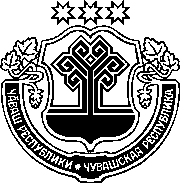 ЗАКОНЧУВАШСКОЙ РЕСПУБЛИКИО ВНЕСЕНИИ ИЗМЕНЕНИЙ в СТАТЬИ 10 И 111 ЗАКОНА ЧУВАШСКОЙ РЕСПУБЛИКИ "О ПРИРОДОПОЛЬЗОВАНИИ В ЧУВАШСКОЙ РЕСПУБЛИКЕ"ПринятГосударственным СоветомЧувашской Республики30 апреля 2019 годаСтатья 1Внести в Закон Чувашской Республики от 10 ноября 1999 года № 17  "О природопользовании в Чувашской Республике" (Ведомости Государственного Совета Чувашской Республики, 1999, № 32; 2002, № 46; 2003, № 53, 57; 2004, № 61; 2005, № 65; 2006, № 71; 2007, № 73; 2008, № 78; 2009, № 80; 2010, № 84, 86; 2011, № 90; 2012, № 92 (том I); газета "Республика", 2012, 7 декабря; Собрание законодательства Чувашской Республики, 2013, № 7, 12; 2014, № 5, 11; 2015, № 2; 2016, № 3, 10; 2017, № 11; газета "Республика", 2018, 4 апреля, 5 декабря) следующие изменения:1) в абзаце шестом пункта "в" статьи 10 слова "и спортивного" исключить;2) в статье 111:а) в подпункте "г1":дополнить новыми абзацами пятым и шестым следующего содержания:"принятие решений об отнесении лесов к лесам, расположенным 
в лесопарковых зонах, лесам, расположенным в зеленых зонах;определение функциональных зон в лесопарковых зонах, в которых расположены леса, установление и изменение площади и границ земель, на которых расположены леса, указанные в пунктах 3 и 4 части 1 статьи 114 Лесного кодекса Российской Федерации;";абзацы пятый–двенадцатый считать соответственно абзацами седьмым–четырнадцатым;б) абзац пятый пункта "д" после слова "сервитутов" дополнить словами ", публичных сервитутов".Статья 21. Настоящий Закон вступает в силу с 1 июня 2019 года, за исключением положений, для которых настоящей статьей установлен иной срок вступления их в силу.2. Подпункт "а" пункта 2 статьи 1 настоящего Закона вступает в силу   с 1 июля 2019 года.3. Пункт 1 статьи 1 настоящего Закона вступает в силу с 1 января      2020 года.г. Чебоксары7 мая 2019 года№ 32ГлаваЧувашской РеспубликиМ. Игнатьев